T.C.AKDENİZ ÜNİVERSİTESİ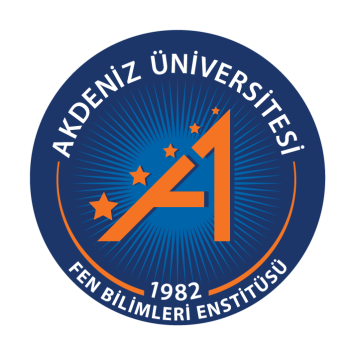 FEN BİLİMLERİ ENSTİTÜSÜTEZ YAZIM KILAVUZUAĞUSTOS 2017ANTALYASİMGELER VE KISALTMALARSimgelerm	: metrekg	: kilogram s	: saniyeA	: amperK	: Kelvincd	: kandela M	: eğilme momentin	: devir sayısı KısaltmalarAÜ	: Akdeniz Üniversitesi	MTA	: Maden Tetkik ve AramaŞEKİLLER DİZİNİŞekil 2.1. A4 kağıdına göre sayfa düzeni (burada yazılan bilgiler bir satırı geçmesi durumunda, bu formatta yazılmalı)…………………………………………………….3ÇİZELGELER DİZİNİÇizelge ‎3.1. Çalışma kapsamında araziden derlenen örnekler (burada yazılan        bilgiler bir satırı geçmesi durumunda, bu formatta olmalı; bilgiler çizelge üstünde yazılmalıdır)…………………………..............………………......................................111.	 GİRİŞ"Akdeniz Üniversitesi Lisansüstü Eğitim ve Öğretim Yönetmeliği’nin 30. ve 41. Maddeleri" gereğince, Lisansüstü programlara kayıtlı öğrenciler için tezlerinin yazımında yönlendirici olmak ve hazırlanan tezlerde şekilsel benzerlik sağlamak amacı ile bu kılavuz hazırlanmıştır.2. GENEL YAZIM PLANI2.1. Kağıdın Özelliği Tez yazımında kullanılacak kağıtlar A4 standardında (21 cm x 29,7 cm boyutlarında) olmalıdır. Öğrenci mezun olup ve tezin çoğaltılıp artık son teslim aşamasına gelindiğinde 90 gram birinci hamur, beyaz, kaliteli kağıt kullanılmalıdır. Lazer yazıcıdan alınan çıktı ile tez çoğaltılmalıdır.2.2. Yazı ÖzelliğiTez yazım kılavuzundaki kurallara göre bilgisayar ortamında Times New Roman fontunda yapılmalıdır. Dış kapak ve cilt kapağı dahil tezin tümünde harf büyüklüğü on iki (12) punto olmalıdır. Zorunlu durumlarda sadece çizelgelerde ve dipnotlarda dokuz (9) veya sekiz (8) punto karakter kullanılabilir. Yazımda noktalama işaretlerinden (. , ; ? vb.) sonra bir karakter boşluk bırakılmalıdır. Kesme işaretinden sonra boşluk bırakılmamalıdır (ör: Ankara’nın, Şekil 5.3’ün vb.).2.3. Kenar Boşlukları, Sayfa Düzeni ve Üst BilgiYazımda, her sayfanın sol kenarında , alt ve üst kenarlarda , sağ kenarında ise  boşluk bırakılmalı (Şekil 1.1) ve üst ve dip notlar sayfanın yazım alanı içinde olmalıdır. Zorunlu olarak yatay yazdırılma durumunda tez sağ tarafa döndürülerek okunacak şekilde, genel sayfa düzeni bozulmadan ilgili sayfalar için uygulanmalıdır.150 sayfadan az olan tezler için bütün tez, kâğıdın tek yüzüne yazdırılmalıdır. 150 sayfadan fazla olan tezler için giriş bölümünden itibaren bölümler sağdan başlayacak şekilde çift yönlü baskı yapılmalıdır. Her bir yeni bölüm sağdan başlayan yeni bir sayfa ile başlamalıdır.Sayfaların önlü arkalı çıktıları alındığında, sayfa kenarlarında aynı ölçüde boşluk kalmasının sağlanabilmesi için; “Sayfa Düzeni” ana başlığı altında “Sayfa Yapısı” seçilip açılan pencereden “Kenar Boşlukları” sekmesi seçilerek “Sayfalar” alt başlığı bölümünde yer alan açılır seçenek menüsünden "Karşılıklı kenar boşlukları" seçilmelidir. Bu durumda özetten itibaren arkalı önlü yazdırılabilmesi için bu işlem yapılmalı ve aynı pencerede “Ön izleme” sekmesi “Uygulama yeri” alt başlığındaki açılır seçenek menüsünden "Bu noktadan ileriye" seçilmelidir.Üst bilgi 10 punto ve 1 (bir) satır aralıklı olmalı ve sol tarafta büyük harflerle bölüm başlığı, sağ tarafa ise yine büyük harflerle öğrencinin ADININ ilk harfi ve SOYADININ tamamı yazılmalıdır. Şablonda [İ. SOYADI] biçiminde.Örnek:GİRİŞ                                                                                                                                  K.A. DEMİRTAŞ 2.4. Yazım PlanıTezler 5. Bölüm’de açıklanan yazım planına uygun olarak yazılmalıdır. Bölüm ve alt bölüm başlıkları ile satır başları boşluk bırakılmadan sola dayandırılmalıdır. Paragraf başları bu çerçeveden 1 sekme (1 tab: Word’daki sabit değeri 1.25 cm) boşluk bırakılarak sağından başlanmalıdır. Sağ kenarda ise tüm satırlar aynı hizada bitirilmelidir.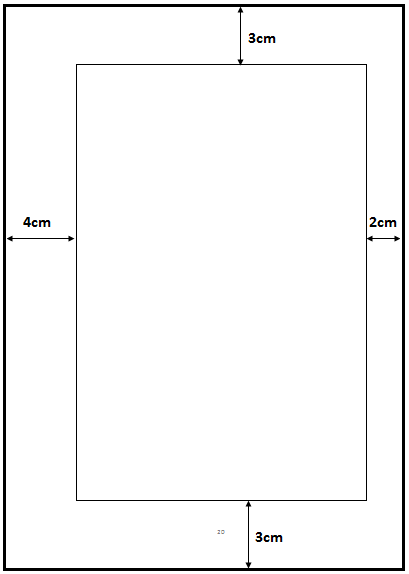 Şekil 2.1. A4 kağıdına göre sayfa düzeni (burada yazılan bilgiler bir satırı geçmesi durumunda, bu formatta yazılacaktır. Şekil yazıları, şekillerin altına yazılmalıdır)2.5. AnlatımTez kolay anlaşılır, Türkçe yazım kurallarına ve araştırma alanına uygun bilimsel bir dille yazılmalıdır. Anlatım üçüncü şahıslar ağzından yapılmalı, kısa ve öz cümleler kullanılmalıdır (‘buldum’ ya da ‘bulduk’ şeklinde değil ‘bulunmuştur’ gibi). Tek cümleli paragraflardan kaçınılmalıdır.2.6. Satır AralıklarıTüm tezin metin yazımı ile Özet, Abstract, İçindekiler, Şekiller Dizini ve Kaynaklar gibi ana başlıklar, bölüm başlıkları ve alt bölüm başlıkları TEK satır aralığı yapılarak önce 0 nk sonra 12 nk olacak şekilde ayarlanmalıdır. Bir alt bölümün son satırı ile bir sonraki alt bölüm başlığı arasında bir satır boşluk bırakılmalıdır. Şekil, Çizelge ve Denklemler arasında bir satır boşluk olmalıdır. Şekil ve Çizelgeler ile açıklamaları arasında bir satır boşluk olmalıdır. Şekiller ve Çizelgeler dizininde, açıklamalar arasında bir satır boşluk bırakılmalıdır (eğer satır aralıkları önce 0 nk sonra 12 nk olarak ayarlandı ise, otomatik olarak tek satır boşluk bırakılacaktır, fazladan boşluk bırakılmamalıdır). Kaynaklar listesinde referanslar arasında önce 0 nk sonra 6 nk ve tek satır aralığı olacak şekilde ayarlanmalıdır. Bölümler daima yeni bir sayfanın başından başlamalıdır.2.7. Sayfaların NumaralandırılmasıSayfa numaraları sayfa altında orta kısma yazılmalı (Şekil 2.1) ve numaralandırma işlemi özet sayfasından başlatılmalıdır. Bunu yaparken Özet, Abstract, Önsöz (ve/veya Teşekkür), İçindekiler ve varsa Şekiller Dizini, Çizelgeler Dizini, Simgeler ve Kısaltmalar Dizini gibi tez ön sayfaları "i, ii, iii, iv, v, vii,.." şeklinde küçük harf Romen rakamları ile; giriş bölümü ile başlayan tez metni, ekler ve kaynaklar ise "1, 2, 3,..."şeklinde numaralanmalıdır. Sayfa numaralarının solunda ve sağında ayıraç, çizgi vb. gibi bir karakter kullanılmamalıdır. Ayrıca tezin sonundaki özgeçmiş sayfası numaralandırılmamalıdır.Kağıdın iki yüzüne de yazdırılma yapıldığında, sayfa numaralarının yazdırılan sayfalarda sırt sırta denk gelebilmesi için; sayfa alanı yerine, yazdırılan metin alanına göre ortalanması gerekmektedir.2.8. Bölümler ve Alt BölümlerTezin bölümlerinin ve alt bölümlerinin belirlenmesinde gereksiz ayrıntıya girilmemeli; bölüm ve alt bölümlerin birbirlerine göre öncelik sırasına dikkat edilmelidir.Birinci derece bölüm başlıkları yazımda kullanılan puntoda (12 punto) BÜYÜK HARF ile ikinci derece alt bölüm başlıklarında her kelimenin ilk harfi büyük, diğerleri küçük harflerle yazılmalıdır. Birinci ve ikinci derece başlıklarda eğer "ve/veya/ile" vb gibi bağlaçlar varsa, bunların tümü küçük harflerle yazılmalıdır. Üçüncü derece başlıklarda, başlığın ilk harfi BÜYÜK HARF, diğerleri küçük harf olmalıdır. Dördüncü derece alt bölüm başlığı kullanılıyorsa aynen üçüncü derece alt bölüm başlığı gibi yazılmalıdır. Dördüncü dereceden daha ileri derecede alt bölüm başlığı kullanılmamalıdır. Bölüm ve alt bölüm başlıkları EK-1 ve EK-2'deki gibi numaralandırılmalıdır.2.9. Kaynak Gösterme (Atıfta Bulunma)Tez metni içinde verilen (atıfta bulunulan) her kaynak, tezin KAYNAKLAR bölümünde mutlaka yer almalıdır. Tez metni içinde kaynak gösterme "Yazar(lar)ın Soyad(lar)ı ve Yıl" sistemine göre yapılmalıdır. Değinilen eserin yazar(lar)ının yalnız soyad(lar)ı (ilk harfi büyük, diğerleri küçük harf olarak) ve eserin yayın yılı yazılmalı; yazar adından sonra virgül konulmamalıdır. Arka arkaya birkaç yazara ait eser göstermek gerekli ise; tarihlerden sonra noktalı virgül ile ayrılmalıdır. Aynı yazar veya yazarlar aynı yıl için farklı yayınları a, b, c..…şeklinde gösterilmelidir. Aşağıdaki noktalama sistemlerine de dikkat edilmelidir.Örnek 2.1.Orojenez, dünyadaki dağ sıralarının oluşum sürecidir (Şengör 1991). Bağcı (2004) tarafından, ofiyolitlerde gözlenen dayk kompleksleri okyanusal kabuğun deniz tabanı yayılması sonucunda oluştuğunun en önemli kanıtı olarak değerlendirilmiştir.Menderes Masifi metamorfiklerinde yer alan kayaç birimlerinde yüksek basınç saptanmıştır (Dora ve Kun 1984)..........................(Alku 1984; Akgün 1990).Bağcı (2004a, b, c) tarafından….Diğer bir kaynak gösterme/değinme biçiminde "a" ve "e" takıları yayın yılına göre aşağıdaki örneklerde olduğu gibi yazılmalıdır. Örnek 2.2.Pearce (1984)’a göre, yapılan jeokimyasal çalışmalar sonucunda, ofiyolitler okyanus içi yitim zonlarında oluşmuştur (Bağcı 2004).Kaynak, bir başka yayın içinde kaynak olarak gösterilmişse aşağıdaki şekillerden biriyle yazılmalıdır.Örnek 2.3.Bağcı (2004) tarafından bildirildiğine göre; Lefevre (1967) Antalya naplarını tek bir nap sistemi olarak tanımlamıştır.Yılmaz (1981) tarafından Antalya napları Kumluca birimi, Alakırçay birimi, Teke-Tahtalı Dağ birimi ve Tekirova ofiyolitleri olarak sınıflandırılmıştır (Bağcı 2004).İki yazarlı eserler kaynak gösterildiğinde, yazar soyadları arasında "ve" kelimesi konulmalıdır.Örnek 2.4.Tüm kayaç analizi sonucunda bünyesinde kil minerali bulunduran örneklerin mineralojik bileşimini belirlemek amacıyla Gündoğdu ve Yılmaz (1984) tarafından önerilen kil fraksiyonu analiz yöntemi kullanılmıştır.Eğer değinilen belge yabancı dilde ise metin içinde kullanılırken "and" yerine "ve" sözcüğü kullanılmalıdır. "KAYNAKLAR" bölümünde belirtilirken ise "ve" sözcüğünün ilgili yabancı dildeki karşılığı ("and" gibi) kullanılmalıdır.Örnek 2.5.Ilbeyli ve Ozgenc (2008), Batı Antalya’daki Eğrigöz Plütonu’nu…İkiden fazla yazarlı eserler kaynak gösterildiğinde, metin içinde ilk yazarın soyadından sonra VE DİĞERLERİ anlamına gelen " vd. " kısaltılması kullanılmalıdır. "KAYNAKLAR" bölümünde mevcut yazarların sayısı 10 ve 10’dan az ise hepsi yazılmalıdır. Yazar sayısı 10’dan fazla ise kaynaklar kısmında ilk yazardan sonra " vd. " ya da ilgili dildeki karşılığı olan ifade konulmalıdır (ör: İngilizce için " et al. " ).Örnek 2.6.Eğrigöz Plütonu subalkalin, kalk-alkalin, I-tipi granitleri gibi karakteristik özelliklerine sahiptir (Ilbeyli vd. 2008).Aynı anda birden fazla kaynağa değinme yapılıyorsa, bunlar en eski yayından en yeni yayına doğru sıralanmalı ve yayın araları noktalı virgül " ; " ile ayrılmalıdır.Örnek 2.7.Ofiyolitlerin okyanus ortası sırtlarda oluştuğu görüşü özellikle levha dayk kompleksinin bulunmasına dayandırılmaktadır (Gass 1967; Coleman 1971; Dewey 1972).Aynı yazarın değişik tarihlerdeki yayınlarına aynı anda değinme yapılıyorsa, yayın tarihleri eskiden yeniye doğru virgül ile ayrılmalıdır.Örnek 2.8.Ofiyolitlerin büyük çoğunluğunun kimyasal olarak yitim zonu karakterli olduğu ortaya konmuştur (Parlak 1996, 2000).Tez metni içinde sözlü ve/veya yazılı görüşmelere değinmek gerekiyorsa, görüşme yapılan kişi veya kişilerin ilk ad(lar)ının baş harf(ler)i ve soyad(lar)ı büyük harflerle yazılmalı ve parantez içinde yılı verilmelidir. Ayrıca bir DİPNOT verilerek, görüşme türü (sözlü veya yazılı), görüşme yılı ve dipnotta atıfta bulunulan kişinin adresi yer almalıdır.Sözlü ve yazılı görüşmeler KAYNAKLAR dizisine konulmamalıdır.Metin içerisinde kaynak gösterilmesi durumunda ise aşağıdaki örnekteki gibi yazılmalıdır.Örnek 2.9.Tek yıllık yoncaların yeşil ve kuru ot verimleri Wheeler (1950), Jones ve McLeod (1971) ve Stern (1989)’un çalışmalarından yararlanılarak tespit edilmiştir.Şekil/Çizelgelerle ilgili kaynak göstermeler Bölüm 3.4’te ayrıntılı olarak verilmiştir.2.10. AlıntılarTez metni içinde bir başka kaynaktan alınmış bir bölüm aynen aktarılmak isteniyorsa, böyle bir alıntı ana metnin son satırından başlayarak iki aralık boşluk bırakıldıktan sonra satır başından başlamalı, ayrı bir paragraf halinde, ayıraç "......." içinde bir aralık kullanılarak yazılmalıdır. Açılan ayıraç, soldan normal paragrafın satırbaşı hizasından başlamalı ve alıntının diğer satırları da, bu paragraf başı ile aynı hizada olmalıdır. Alıntıdan sonra tekrar ana metne geçerken, yine iki aralık boşluk bırakılmalıdır.Örnek 2.10.Hekimhan (Malatya) bölgesindeki ofiyolit istifine ait kayaçlar incelendiğinde Camuzcuoğlu (2012)’nun açıklaması şöyledir: "Ofiyolitik istif; tektonitler, ultramafik-mafik kümülatlar, izotrop gabrolar, levha dayk kompleksi, plajiyogranit, volkanik kompleks ve pelajik çökellerden oluşmaktadır".2.11. DipnotlarTezin herhangi bir sayfasında, metnin içinde yazılması halinde konuyu dağıtıcı ve okumada sürekliliği engelleyici nitelikteki çok kısa ve öz açıklamalar birkaç satır halinde, aynı sayfanın altına DİPNOT olarak verilebilir. Dipnotlar sayfa içindeki ana metinden sonra iki aralık bırakıldıktan sonra, soldan sağa sayfanın ortasına kadar çizilen sürekli bir çizgi ile ayrılmalıdır. Sayfanın alt kenarında bırakılması gereken 'lik boşluk alanı kesinlikle geçilmemelidir. Dipnotun yazımında bir aralık kullanılmalı ve mümkünse dipnot daha küçük bir punto (8 veya 9 punto) ile yazılmalıdır. DİPNOT'lar her sayfa içinde belirtme sırasına göre "1" den başlayarak numaralanmalıdır. Her iki yöne hizalı olmalıdır.Örnek 2.11.Sismograf kayıtları tek tek incelendikten sonra, depremlerin ilk hareket analizleri (sayfanın altındaki dipnota bakınız).2.12. Simgeler ve KısaltmalarTezde geçen simgeler, "SİMGELER VE KISALTMALAR" başlıkları altında alfabetik sıraya göre verilmelidir. Bu başlık ortalanmalıdır. Simgeler ve Kısaltmalar sol çerçeve boşluğundan sonra alt alta olmalıdır. Simgelerin ve Kısaltmaların tanımları veya açıklamaları simgeden sonra 1 (bir) sekme bırakılarak blok halinde yazılmalıdır (kılavuzun ilgili kısmına bakınız).Tez yazımında kullanılan gösterim, simge ve kısaltmalarda tutarlı olunmalı ve birimler için SI (International System of Units) (http://www.ume.tubitak.gov.tr/tr/si-birimleri) standardı kullanılmalıdır. Birimlerin simgeleri için de aynı standarttan yararlanılmalı; birim gösteren simgenin sonuna nokta konulmamalıdır. Tezde ondalık yazım kullanılıyor ise ondalık ayıracının hangisinin kullanıldığı belirtilmelidir ("21.01" veya "21,01"). Tezde çok kullanılan birden fazla sözcükten oluşan terimler için baş harfleri kullanılarak kısaltma yapılabilir. Bu durumda yapılan kısaltma ilk geçtiği yerde parantez içinde yalnız bir kez açıklanmalıdır. Bu kısaltmalar Türk Dil Kurumunun (TDK) (http://tdk.gov.tr) İmla Yazım Kılavuzuna göre yapılmalıdır. Bunlar KISALTMALAR bölümünde alfabetik sırayla sunulmalıdır.Birden fazla sözcükten oluşan isimlerde, her sözcüğün baş harfleri kullanılarak kısaltma işlemi gerçekleştirilmelidir (ör: MTA, DSİ, ODTÜ, NATO, ABD, AB, TBMM). Coğrafi yönlerin kısaltmalarında, yönlerin Türkçelerinin ilk harfleri kullanılmalıdır (ör: D, B, KB, GD… gibi). 2.13. Formüller ve DenklemlerTez boyunca aynı format kalmak üzere, Formüller ve Denklemler, sola dayalı veya ortalı olarak yazılabilir. Ana konu başlığı ve o başlık altındaki kaçıncı formül olduğu parantez içeresinde olacak şekilde numaralandırılmalıdır. Numaralandırma işlemi gerekli görülen her bağıntı için yapılmalıdır (atıf verilmeyen formüller ve denklemler için numaralandırma yapılmamalıdır). Formül büyüklükleri 12 punto ile uyumlu olacak tarzda seçilmelidir. Formüllerin veya bağıntıların yazım düzeni örnek olarak verilen (2.1) bağıntısındaki gibi olmalıdır.Denklem numarası sayfanın sağında önceki ve sonraki satırla hizalı olarak yazılmalıdır. Denklemlere metin içerisinde değinilirken, Şekil ve Çizelge kuralları geçerlidir.3. ŞEKİLLER VE ÇİZELGELERTez içinde anlatıma yardımcı olacak biçimde şekiller ve çizelgeler konulabilir. Şekil ve çizelgelerde yer alacak tüm çizgi, işaret, simge, rakam ve yazılar, bilgisayar kullanılarak yapılmalı; bunların okunacak kadar büyük olmasına dikkat edilmelidir. "ŞEKİLLER VE ÇİZELGELER" ortalı hizalı olarak yazılmalıdır.3.1. Resim, Şekil ve Çizelgelerin YerleştirilmesiŞekiller ve çizelgeler metinde ilk değinildikleri sayfa üzerinde veya bir sonrakinde yer almalıdır. Bunların yerleştirilmelerinde sayfa kenar boşluk sınırlarına uyulmalı, belirlenen kenar boşlukları kesinlikle aşılmamalıdır. Aşma durumunda olanlar ya küçültülmeli ya da EK’te sunulmalıdır. Tez metni içinde sayfaları kıvrılmış (katlanmış) şekil ve çizelge olmamalıdır. Bir sayfadan uzun olan çizelgeler tez metni içinde bulunmak zorunda ise bir sayfa boyutunda (uygun bir yerden) bölünmeli; en dip sağ alt köşeye kenar boşluklar sınırı içinde kalmak şartıyla " (Devamı Arkada) " şeklinde bir dipnot yazılmalıdır. Çizelgenin devamı bir sonraki sayfada, aşağıdaki örnekte verildiği gibi belirtilmelidir. Şekil ve Çizelgeler sayfa içerisinde açıklamalarıyla birlikte sola hizalı olarak yerleştirilmelidir.Örnek 3.1.İlk sayfada:Çizelge 3.1. Levha daykı, gabro ve plajiyogranitlere ait kayaçların içerikleri (Çaputçu 2013).ÇİZELGEBir sonraki sayfada:Çizelge 3.1’in devamı.ÇİZELGEİki veya daha fazla şekil veya çizelge aynı sayfada sunulabilir. Bunlar birbiri ile yakından ilgili ise "a, b, c, d......" şeklinde simgelenerek hepsine tek bir şekil veya çizelge numarası verilir. Şekil veya Çizelge açıklamasında; a, b, c, d,....ile simgelenen her şekil veya çizelge ayrı ayrı tanımlanmalıdır (Örnek 3.2).Örnek 3.2.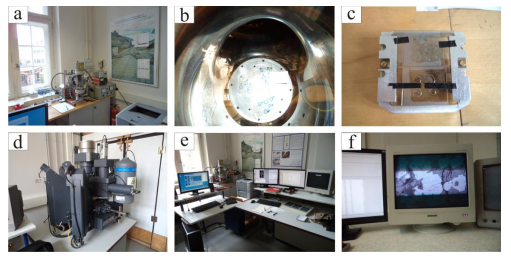 Şekil 3.1. Mineral kimyası (mikroprob) analiz aşamaları; a); b) karbon kaplama aşamaları; c) mineral kimyası için ince kesitlerin aparata tutturulması; d) elektron mikroprob; e); f) değerlerin okunma aşaması (Camuzcuoğlu 2012) 3.2. Şekil ve Çizelgelerin NumaralandırılmasıTüm şekil ve çizelgelerin kendine ait bir numarası olmalıdır. Numaralandırma rakamlarla yapılmalıdır. Numaralar her bölüm (Giriş, Materyal ve Metot vb.) içinde kendi aralarında birbirinden bağımsız olarak ayrı ayrı olmalıdır.Örnek 3.3.Şekil 1.1, Şekil 1.2, Şekil 1.3,......,Şekil 2.1, Şekil 2.2, Şekil 2.3,......,Çizelge 1.1, Çizelge 1.2, Çizelge 1.3,......,Çizelge 2.1, Çizelge 2.2, Çizelge 2.3,......, şeklinde olmalıdır.3.3. Şekil Alt Yazıları ve Çizelge BaşlıklarıŞekil altyazıları ve Çizelge başlıklarının yazımında bir satır aralığı kullanılmalıdır. Çizelge başlıkları çizelgenin üstüne yazılmalı, çizelge başlığı ile çizelge arasında bir satır boşluk bırakılmalıdır. Şekil altyazısı ile şeklin alt kenarı arasında da bir satır boşluk, öncesi ve sonrası 0 nk bırakılmalıdır. Bu altyazı olabildiğince öz ve açıklayıcı olmalıdır. Başlık ve alt yazıların bir satırı aşması halinde, ikinci ve onu izleyen satırlar birinci satır başı ile aynı hizada başlamalıdır (Bkz. Şekil 1.3). Ayrıca Şekil alt yazıları ve Çizelge başlıkları ait oldukları Şekil ve Çizelgeler ile aynı hizadan başlatılmalıdır. Çizelge başlıkları ve şekil alt yazıları sonuna nokta veya virgül konulmamalıdır.Tezde kullanılan nümerik sayıların ondalık kısmı Çizelge 3.1’de görüldüğü gibi nokta/virgül ile ayrılmalıdır.Çizelge ‎3.1. Çalışma kapsamında araziden derlenen örnekler (Karaoğlan 2012) (Burada yazılan bilgiler bir satırı geçmesi durumunda, bu formatta yazılacaktır. Çizelge bilgileri çizelge üstünde yazılmalıdır)3.4. Şekil ve Çizelgelere Yapılacak DeğinmelerŞekillere yapılacak değinmelerde, eğer değinilen şekil, değinilen sayfada ya da daha sonraki sayfada yer alıyorsa; değinme, cümlenin akışına göre, aşağıdaki örneklerde gösterildiği gibi olmalıdır:Örnek 3.6.Çalışma alanı Antalya O24-c1, O24-C4, O24-d3, P24-a2, P24-b1 ve P24-b2 numaralı paftalar içerisinde yer almaktadır (Uslu 2014) (Şekil 1.1, 1.2).Üç farklı daykın TiO2 içeriği bakımından da farklılıklar sundukları Şekil 2.2'de gösterilmektedir (Çaputcu 2012).Olivinlerde gözlenen serpantinleşmeden dolayı olivinler köşeli, yuvarlağımsı bir şekile sahip olup bu alanların kenar kısımları koyu kahve ve yeşil renklidir (Camuzcuoğlu 2012) (Şekil 3.5a, b).Antalya napları çeşitli araştırmacılar tarafından yapısal ve stratigrafik özelliklerine göre bölümlendirilmiştir (Bağcı 2004) (Çizelge 4.3).Dünyadaki başlıca ofiyolitik komplekslerin karakteristik özellikleri Çizelge 2.1'de verilmiştir (Bağcı 2004).Elde edilen veriler karşılaştırıldığında (Çizelge 4.3) amfibolit oluşumlarında orta-yüksek dereceli bir basınca işaret etmektedir (Üner 2010).Eğer tezin herhangi bir sayfasında, daha önceki sayfalarda değinilmiş ve yer almış olan şekil veya çizelgelere atıfta bulunmak gerekiyorsa, bu durumda değinme aşağıdaki örneklerde gösterildiği gibi yapılmalıdır.Örnek 3.7.Kimyasal analizlerin sonuçlarının değerlendirilmesi sonucunda bileşimlerinde normatif nefelin bulunduğu belirlenmiştir (Üner 2010) (Çizelge 3.1). Bir başka yayından aynen alınan şekil kullanılacaksa, şekil başlık yazısının devamında "yazarın soyadı yıl" sırasına göre atıf yapılmalıdır.Örnek 3.8.Çizelge 3.1. Çalışma kapsamında alınan granit örnekleri (Bağcı 2008).Şekil 2.1. Eksiksiz bir ofiyolit diziliminin alttan üstte doğru sıralanışı (Brown (1993)’den değiştirilerek alınmıştır).Şekil ve/veya çizelgelerin numaralarının değişmesi durumunda metin içerisinde yapılan atıflarda kullanılan "deki", "daki" gibi ekler de gözden geçirilip düzeltilmelidir. Örneğin, "….. Şekil 3.2’deki ….yerine Şekil 3.6’daki" gibi, "e" harfi "a" harfi olarak düzeltilmelidir.3.5. Çizelge İçinde Kaynak GöstermeBir çizelge içinde kaynak verilmişse, bu kaynak, kaynak gösterme ve dipnot kurallarına uygun olarak çizelge altında DİPNOT şeklinde verilecektir.4. TEZ KAPAĞI VE ÖZEL SAYFALAR4.1. Dış KapakDış kapak sırtı yüksek lisans tezleri için turuncu renkte, doktora tezleri için ise mavi renkte ciltlenmelidir. 4.2. Birinci ve İkinci İç Kapak SayfasıBirinci iç kapak sayfasının içeriği ve düzeni EK-2’deki gibi olmalıdır. İkinci iç kapak sayfasının içeriği ve düzeni EK-2’deki gibi olmalıdır. Tez savunmasından sonra başarılı olan adaylar, (......) ile boş bırakılan yerlere danışman ile jüri üyelerinin unvan ve isimlerini yazmalı ve bu sayfadan çoğaltılarak jüri üyelerine ayrı ayrı imzalatılmalıdır. Ayrıca imzalı olan bölümde, oybirliği veya oyçokluğundan bir tanesi, mutlaka, belirtilmelidir. Birinci iç kapak sayfasında tez bir proje kapsamında (BAPKB, TÜBİTAK, SANTEZ vb.) desteklenmiş ise sayfanın en altında belirtilmelidir.4.3. Özet ve AbstractÖZET ve İngilizce karşılığı olan ABSTRACT ise EK-2’de gösterildiği gibi en az 150-400 kelimeden oluşacak şekilde hazırlanmalı ve ikinci iç kapaktan hemen sonra arka arkaya yer almalıdır. Özet/Abstract metninin hemen altında ANAHTAR KELİMELER/KEYWORDS yazılmalı, yazımda kullanılan aralık kullanılmalıdır. Özet/Abstract’ta tez çalışmasının amacı, kapsamı, kullanılan yöntem(ler) ve varılan sonuç(lar) açık ve öz olarak belirtilmelidir. Özet bölümünün doğru bir İngilizce çevirisi Abstract bölümünde yer almalıdır. Anahtar kelimeler ve Keywords’da verilen kelimeler alfabetik sıraya göre sıralanmalı, aralarında virgül olmalı ve ilk harfleri büyük olmalıdır. Öğretim üyelerinin unvanlarının Türkçelerinin ve İngilizcelerinin yazımında aşağıdaki kısaltmalar kullanılmalıdır.Prof. Dr. / Prof. Dr.Doç. Dr. / Assoc. Prof. Dr.Yrd. Doç. Dr. / Asst. Prof. Dr.4.4. ÖnsözÖnsöz kısmında, tez metni içinde yazımı halinde anlatım bütünlüğünü bozacağı varsayılan, tezi hazırlayan tarafından sunulmak istenen ve çalışma ile ilgili olan ek bilgilerden bahsedilir. Önsözün son kısmında, tez çalışmasında ve tezin hazırlanmasında doğrudan katkısı bulunan kişilerle, doğrudan ilgili olmadığı halde katkıda bulunmuş kişi ve kurum/kuruluşlara teşekkür edilmelidir. Parantez içinde görevli olduğu kurum/kuruluş ve çalışmaya olan katkısı kısa ve öz biçimde belirtilmelidir (EK-2). Teşekkür edilen kişilerin unvanı (varsa), adı ve soyadı, parantez içinde görevli olduğu kuruluş ve çalışmaya olan katkısı kısa ve öz biçimde belirtilmelidir (EK-2). Önsöz, en fazla iki sayfa olmalıdır.4.5. İçindekiler Tez metninde yer alan bütün bölüm ve alt bölüm başlıkları, kaynaklar (ve varsa ekler), İçindekiler bölümünde eksiksiz olarak verilmelidir. Tezde kullanılan her başlık, İçindekiler bölümünde hiçbir değişiklik yapılmaksızın yazılmalıdır. İlk sayfada "İÇİNDEKİLER" başlığı ortalı olmalı, eğer dizin bir sayfadan uzun ise diğer sayfalara bu başlık yazılmamalıdır. Örnek için tez yazım kılavuzunun ilgili kısmı incelenmelidir. İÇİNDEKİLER sayfası yazılırken bir satır boşluk, öncesi ve sonrası 6 nk bırakılmalıdır. İÇİNDEKİLER başlığı hariç, bu bölümdeki tüm yazılar, 12 punto ve koyu renkli olmamalıdır.Eklerin alt başlıkları (varsa), İÇİNDEKİLER kısmında yazılmamalıdır. 4.6. Simgeler ve Kısaltmalar Simgeler ve Kısaltmalar, Bölüm 2.12’de belirtildiği şekilde ve EK-2’deki örneğe uygun olarak hazırlanmalıdır.4.7. Şekiller DiziniŞekiller dizini şablondaki örneğe uygun olmalıdır. Örnekteki yazım kuralları, büyük/küçük harf ilişkileri, sayfa düzenine dikkat edilerek aynı kurallar çerçevesinde bir dizin oluşturulmalıdır. İlk sayfada "ŞEKİLLER DİZİNİ" başlığı ortalı olmalı, eğer dizin bir sayfadan uzun ise ikinci ve diğer sayfalara başlık yazılmamalıdır. ŞEKİLLER DİZİNİ bir satır aralık kullanılarak verilmelidir. Şekiller dizininin açıklamaları arasında bir satır boşluk olmalıdır. Bu dizin yazılırken bir satır boşluk, öncesi ve sonrası 0 nk bırakılmalıdır. 4.8. Çizelgeler DiziniÇizelgeler dizini şablondaki örneğe uygun olmalıdır. Örnekteki sayfa düzeni izlenmeli, yazım kurallarına dikkat edilerek bir dizin oluşturulmalıdır. İlk sayfada "ÇİZELGELER DİZİNİ" başlığı ortalığı olmalı, eğer dizin bir sayfadan uzun ise diğer sayfalara bu başlık yazılmamalıdır. ÇİZELGELER DİZİNİ bir satır aralık kullanılarak verilmelidir. Çizelgeler dizininin açıklamaları arasında bir satır boşluk olmalıdır. Bu dizin yazılırken bir satır boşluk, öncesi ve sonrası 0 nk bırakılmalıdır. 5. TEZ İÇERİĞİNİN DÜZENLENMESİHer tez dört bölümden oluşur:Ön sayfalar / Özel sayfalarTez MetniKaynaklarEklerHer bölüm kendi içinde çeşitli bölümlerden oluşabilir. Yazım planı için EK-1 ve EK-2'ye bakınız.5.1. Ön Sayfalar / Özel SayfalarBirinci İç Kapak (EK-2)İkinci İç Kapak (EK-2) (onay sayfası; imzalı olmalı) ve (oybirliği veya oyçokluğundan bir tanesi belirtilmeli/işaretlenmelidir)Özet (EK-2’nin ilgili kısmına bakınız)Abstract (EK-2’nin ilgili kısmına bakınız)Önsöz (EK-2’nin ilgili kısmına bakınız)Akademik Beyan (imzalı olmalı; EK-3’ün ilgili kısmına bakınız)İçindekiler (kılavuzun ilgili kısmına bakınız)Simgeler ve Kısaltmalar (kılavuzun ilgili kısmına bakınız) Şekiller Dizini (kılavuzun ilgili kısmına bakınız)Çizelgeler Dizini (kılavuzun ilgili kısmına bakınız)5.2. Tez MetniAşağıda sıralanan ana bölümlerden oluşur ve ana bölümler uygun başlık ile bölüm ve alt bölümlere de yer verilebilir. Bunların her biri için ana bölüm kullanılarak numaralama sistemi yapılmalıdır.5.2.1. Giriş bölümüTezin ilk ve önemli bölümlerinden birini oluşturan giriş bölümü "GİRİŞ" başlığı altında yazılmalıdır ve en az iki sayfa olmalıdır. Okuyucuya konuyu hazırlayıcı bilgiler verildikten sonra araştırmanın amacı ve kapsamı, bu bölümde açıkça belirtilmelidir. Eğer tez çalışmasında ve yazımında tartışmalı bir adlandırma, sınıflama ve kavram vb. kullanılmışsa, bunların açıklamasına yine "GİRİŞ" bölümünde yer verilmelidir.5.2.2. Kaynak taramasıTezin dayandığı kuramsal bilgiler ve tez konusu ile ilgili önceki yayınlar, tezde tartışılan konular ile ilgilendirilerek bu bölümde verilir ve en az iki sayfa olmalıdır. Tez konusunun niteliğine, ilgili Anabilim Dalının kurallarına ve yapılan araştırmanın özelliklerine göre, "Kaynak Taraması" bölümü içindeki bilgiler, bir alt başlık ile giriş bölümünün içinde de sunulabilir. 5.2.3. Materyal ve metotBu bölümde tezin materyal ve metodu ile ilgili bilgiler verilir. Tez konusunun niteliğine, ilgili Anabilim Dalına ve araştırmanın özelliklerine göre; "MATERYAL VE METOT" bölümü başka bir başlık altında da sunulabilir. 5.2.4. BulgularBu bölümde tez çalışmasından elde edilen sonuçlar, öz ve açık olarak yazılmalıdır.5.2.5. TartışmaTez çalışmasından elde edilen bulguların literatürdeki yeri, önceki çalışmalar ve bulgular ile kıyaslanarak ve tartışılarak bu bölüm en az üç sayfadan oluşturulur. Tez konusunun niteliğine ve ilgili Anabilim Dalına ve araştırmanın özelliklerine göre "Bulgular ve Tartışma" tek bir bölüm altında da sunulabilir.5.2.6. SonuçBu bölümde, bu tez çalışmasından çıkarılan sonuçlar, ilgili bilim dalının temel ve uygulamalı yönlerine yaptığı ve yapabileceği katkılar, bu çalışmadaki bulgulara dayanarak yapılabilecek öneriler belirtilerek en az bir sayfa olmalıdır.6. KAYNAKLARKAYNAKLAR başlığı, tümüyle büyük harflerle, sayfanın sol kenar boşluğundan başlayarak yazılmalı ve başlıktan sonra bir aralık boşluk bırakılmalıdır. Tez içeriğinde kullanılan kaynaklar, YAZAR SOYADINA GÖRE sıralanmalı, yazar soyadları sayfanın sol kenar boşluğu hizasından başlanarak yazılmalıdır.Kaynakların yazılmasında aşağıdaki genel kurallara dikkat edilmelidir:Yazar Soyadı (ilk harf büyük, diğer harfler küçük)-virgül-İlk ad(lar)ının baş harfi-nokta-yayın yılı-nokta-Belgenin Başlığı-nokta-Yayınlandığı yer (yayın organı veya yayınevi)-virgül-cilt no-virgül-sayı no-virgül-sayfa no-virgül-Yayınlandığı şehir veya ülke-nokta. Aynı yazar(lar)ın farklı yıllardaki yayınları, tarih sırasına göre verilmelidir. Aynı yazar(lar)ın aynı yıldaki yayınları, yayın yılının hemen arkasında a, b, c..... şeklinde belirtilerek verilmelidir.Kaynaklarda kullanılan dergilerin, uluslararası kısaltmaları kullanılmalıdır. Eğer bu kısaltmalar bilinmiyorsa derginin orijinal adıyla yazılmalıdır.  	Çok yazarlı yayınlarda 10. yazardan sonra "vd." şeklinde kısaltılarak verilebilir.Örnek 6.1. Kaynaklar bölümünün yazım düzeni.KAYNAK GÖSTERME ÖRNEKLERİ(Kitap ise)Düzgüneş, O., Kesici, T. ve Gürbüz, F. 1973. İstatistik Metodları. Ankara Üniv. Ziraat Fakültesi Yayınları: 861, Ders Kitabı, Ankara, 229 s. (Buradaki girinti 1.25 cm’dir).Gill, J.B. 1981. Orogenic Andesites and Plate Tectonics. Springer-Verlag, Berlin, 390 p. Düzgüneş, O. 1963. İstatistik Prensipleri ve Metotları. Ege Üniv. Matbaası, İzmir, 364 s. (Kitap bölümü ise)Boynton, W.V. 1984. Geochemistry of the rare earth elements: meteorite studies. In: Henderson, P. (Ed.), Rare Earth Element Geochemistry. Elsevier, Amsterdam, pp. 63-114. Sun, S.S. and McDonough, W.F. 1989. Chemical and isotopic systematics of oceanic basalts: implications for mantle composition and processes. In: Saunders, A.D. and Norry, M.J. (Eds.), Magmatism in the Ocean Basins. Geol. Soc. Spec. Publ. 42, pp. 313-345. (Tez ise)Bağcı, U. 2014. Kızıldağ (Hatay) ve Tekirova ofiyolitlerinin jeokimyası ve petrolojisi. Doktora tezi, Çukurova Üniversitesi, Adana, 220 s.(Makale ise)Graf, R.J. and Rowland, G.G. 1987. Effect of plant density on yield and components of yield of faba bean. Canadian J. Plant Science, 676 (1): 1-10.Şengör, A.M.C. 1991. Plate tectonics and orogenic research after 25 years: Synopsis of a Tethyan perspective. Tectonophysics, 187(1): 315-330.(Bildiri ise)Öztürk, Ş. 2013. Bor ve Sağlık. 2. Tıbbi Jeoloji Çalıştayı, ss. 23-25, 4-6 Aralık, Akdeniz Üniversitesi, Antalya.(Yayımlanmamış rapor ise)Bilgin, H. 1972. Eskişehir ili kil imkanlarının genel prospeksiyon raporu. M.T.A. Raporu No: 4078 (yayınlanmamış), Ankara.(Web Sayfası ve yazar belli ise)Naskrecki, P. and Otte, D. 1999. Orthoptera species file online. http://viceroy.eeb.uconn.edu/Orthoptera [Son erişim tarihi: 11.10.2013]. Shakespeare, W. 1623. Antony and Cleopatra. Retrieved from http://www.shakespeareonline.com/quotes/antonyquotes.html [Son erişim tarihi: 01.06.2017]. (Web Sayfası Türkçe ve yazar belli değil ise)Anonim 1: http://www.akdeniz.edu.tr [Son erişim tarihi: 01.06.2017]. Anonim 2:(Web Sayfası yabancı dilde ve yazar belli değil ise)Anonymous 1: Orthoptera species file online. http://viceroy.eeb.uconn.edu/Orthoptera [Son erişim tarihi: 01.06.2017]. Anonymous 2:7. EKLERMetin içinde yer almaları halinde konuyu dağıtıcı ve okumada sürekliliği engelleyici nitelikte ve dipnot olarak verilemeyecek kadar uzun olan açıklamalar, bir formülün çıkarılışı, geniş kapsamlı ve ayrıntılı deney verileri, örnek hesaplamalar, vb. EKLER bölümünde verilmelidir.Bu bölümde yer alacak her bir açıklama için uygun bir başlık seçilmeli ve bunlar sunum sırasına göre "EK-1, EK-2, EK-3,..." şeklinde, her biri ayrı bir sayfadan başlayacak şekilde sunulmalıdır. EKLER, İçindekiler bölümünde sırasıyla verilmelidir.EK-1. Tez içeriği, planı ve başlık numaralandırma sistemi.ÖZETABSTACTÖNSÖZAKADEMİK BEYAN (EK-3)İÇİNDEKİLERSİMGELER VE KISALTMALAR (kullanılmış ise)ŞEKİLLER DİZİNİ (kullanılmış ise)ÇİZELGELER DİZİNİ (kullanılmış ise)1. GİRİŞ (En az üç sayfa)2. KAYNAK TARAMASI 3. MATERYAL VE METOT4. BULGULAR5. TARTIŞMA (BULGULAR VE TARTIŞMA birleştirilebilir)6. SONUÇ (En az bir sayfa)7. KAYNAKLAR8. EKLERÖZGEÇMİŞ (YÖK formatında ve güncel resimli olmalıdır)EK-2. Şablon. EK-3. Akademik Beyan (Yüksek Lisans).AKADEMİK BEYANYüksek Lisans Tezi olarak sunduğum “......................................................................................................................................................................................................................................................................................” adlı bu çalışmanın, akademik kurallar ve etik değerlere uygun olarak yazıldığını belirtir, bu tez çalışmasında bana ait olmayan tüm bilgilerin kaynağını gösterdiğimi beyan ederim. Tarih……./……../…….                                                                                      Öğrencinin Adı Soyadı 			İmzasıEK-3. Akademik Beyan (Doktora).AKADEMİK BEYANDoktora Tezi olarak sunduğum “......................................................................................................................................................................................................................................................................................” adlı bu çalışmanın, akademik kurallar ve etik değerlere uygun olarak yazıldığını belirtir, bu tez çalışmasında bana ait olmayan tüm bilgilerin kaynağını gösterdiğimi beyan ederim. Tarih……./……../…….                                                                                     Öğrencinin Adı Soyadı 			İmzasıÖZGEÇMİŞTezi hazırlayan yüksek lisans veya doktora öğrencisinin şablondakine uygun, fotoğraflı, YÖK özgeçmiş formatındaki gibi hazırlanmalıdır. Bu sayfalar numaralandırılmamalıdır.(2.1)Örnek NoLitolojiBirimLokasyonST01GranodiyoritBaskilN38°36'49,6" E038°50'00,1"ST02GranitBaskilN38°37'17,5" E038°49'51,2"ST03GranitBaskilN38°36'59,1" E038°49'39,1"